Year 4 Netball tournament. 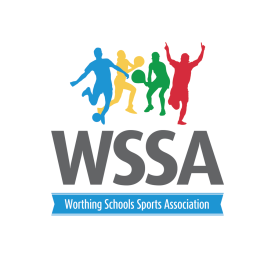 Monday 25th March 2019 at Worthing College  Rules.Teams will need to consist of 8 squad members - 2 boys may play on the court at one time. Schools will need to declare their team and starting positions. Pupils will change positions after every match.  This rotation continues throughout the tournament. . GS-C-GD-WA-Scorer-GK-GA-WD2. Matches will be 6 minutes one way 4. Staff will need to umpire games. 5. Points will be awarded as follows: 5 win, 3 score draw, 2 if score is half or above opponents and 1 for a loss.6. First Centre pass will be decided by the toss of a coin.In case of a tie Goal Difference will decide followed by Goal Average if a tie still remains. Broadwater6. GoringDurrington A7. HeeneChesswood 8. ValeOrchardsTABTImeCourt 1Court 2Court 3 Court 4 3.30pm2v13v84v75v63.40pm3v41v78v62v53.50pm6v27v84v15v34.00pm7v58v42v36v14.10pm1v34v25v86v74.20pm4v58v12v73v64.30pm 7v38v21v56v44.40pmPresentation 4.50pm Depart 